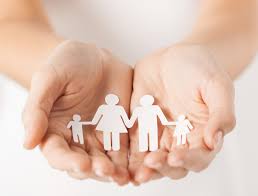 Наш адрес:г. Павлодар,  ул. Катаева, 22тел.:  8(7182) ГУ «СОШ №29 г. Павлодара»Памятка для приемных родителей«Обязанности приемных родителей»Замещающие родители должны:Обеспечивать безопасную среду проживания для ребенка.Помогать ребенку в создании доверительных и дружеских отношений в замещающей семье.Помогать ребенку, если это не противоречит его интересам, поддерживать контакт и взаимоотношения с биологической семьей и его родственниками. Помогать ребенку понять причины того, почему он вынужден жить вдали от родной семьи, с другими родителями. Критика и унизительные  высказывания  в  адрес биологических  родителей  полностью запрещаются. Поддерживать ежедневный   распорядок семьи и создать подходящий распорядок дня для ребенка. Обеспечить  полноценные  условия  для воспитания  и  развития  (физического, социального,  психического)  приемного ребенка. Оказывать помощь ребенку в эмоциональном выражении своих чувств и мыслей. Управлять поведением ребенка, как в семье, так и за ее пределами, а также создавать барьеры  для  проявления  негативных поступков.Обеспечивать  ребенку  возможность  при необходимости доступа к услугам врача, социального педагога, психолога.  Сообщать  о  любых  изменениях  или нарушениях  в  поведении  ребенка,  его эмоциональной  стабильности,  и  т.п. специалистам отделения по сопровождению замещающих семей. Например, изменения в отношениях  с  домочадцами,  школе, появлении  новых  «настораживающих» знакомых.  Гарантировать,  что  все  потребности приемного ребенка удовлетворяются с учетом его интересов. Сохранять  чувство  индивидуальности ребенка, при этом воспитывать в нем чувство причастности к замещающей семье. Уважать и сохранять конфиденциальность информации о приемном (усыновленном) ребенке и их биологической семье. Знать и понимать важность сохранения информации,  касающейся  ребенка,  его истории  жизни,  и  тех  положительных изменений, которые с ним происходят. Для замещающих родителей это должно означать то, что они должны вести дневник и фиксировать основные эпизоды жизни и развития  ребенка  в  их  семье  (как положительные, так и проблемные). Осознавать важность факта, что при условии, если культура или религиозные воззрения ребенка  отличатся  от  принятых  в замещающей семье, ни в коем случае не препятствовать и не применять силовые меры по изменению ни того, ни другого аспекта.Правовые аспекты: Вести журналы по расходованию  денежных средств на несовершеннолетних ежемесячно.Ежегодно сдавать отчет о хранении, об использовании  имущества несовершеннолетнего  подопечного  и  об управлении таким имуществом. Предоставлять  в  ООиП   ежеквартально справки об уплате алиментов на подопечного несовершеннолетнего, если родитель обязан уплачивать алименты Предоставлять  информацию  в  ООиП  о перемене места жительства совместно с подопечным  и  фактический  адрес проживания. Знать и защищать права и интересы детей – сирот и детей, оставшихся без попечения родителей. Нести  уголовную  ответственность, административную ответственность за свои действия  или  бездействие  в  порядке установленном  законодательством Республики Казахстан.  Кодекс  Республики Казахстан  об административных правонарушениях в ст. 127  предусматривает  админист ративную ответственность  за  неисполнение  или ненадлежащее исполнение родителями или иными  законными  представителями несовершеннолетних  обязанностей  по содержанию, воспитанию, обучению, защите прав и интересов несовершеннолетних.